HOURLY  TIMESHEET  TEMPLATE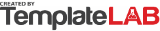 HOURLY  TIMESHEET  TEMPLATEHOURLY  TIMESHEET  TEMPLATEHOURLY  TIMESHEET  TEMPLATEHOURLY  TIMESHEET  TEMPLATEHOURLY  TIMESHEET  TEMPLATEHOURLY  TIMESHEET  TEMPLATEHOURLY  TIMESHEET  TEMPLATEHOURLY  TIMESHEET  TEMPLATEHOURLY  TIMESHEET  TEMPLATEHOURLY  TIMESHEET  TEMPLATEHOURLY  TIMESHEET  TEMPLATEWednesday, September 13, 2023Wednesday, September 13, 2023COMPANY NAMECOMPANY NAMECOMPANY NAMECOMPANY NAMECOMPANY NAMEEMPLOYEEEMPLOYEEPROJECTCLOCK INCLOCK OUTTOTAL TIMETOTAL TIMETOTAL TIMETOTAL TIMETOTAL TIMENOTES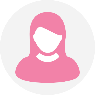 Kaelin WagesCompany One08:0019:00REGULAROTDOTApproved - Urgent!Salesman218 Sleepy Camp, 25445 CA08:0019:008h 00m2h 00m1h 00mApproved - Urgent!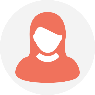 Cherise Doyle  Company One08:0016:25REGULAROTDOTSalesman994 Grand Route, 25114 LA08:0016:258h 00m0h 25m0h 00m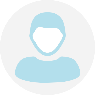 Prince Kruissen  Headquarters07:4515:40REGULAROTDOTAdministrator759 Little Canyon, 12556 NW07:4515:407h 55m0h 00m0h 00m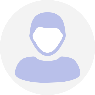 Elvin David  Technical zone07:3015:50REGULAROTDOTTechnicianB1507:3015:508h 00m0h 20m0h 00m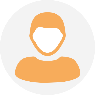 Marshall Hayden Headquarters08:1016:15REGULAROTDOTProduct manager759 Little Canyon, 12556 NW08:1016:158h 00m0h 05m0h 00m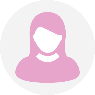 Crissy Huang Headquarters08:1516:40REGULAROTDOTAssistant759 Little Canyon, 12556 NW08:1516:408h 00m0h 25m0h 00mHarold Bright  Company X07:5016:00REGULAROTDOTService support2115 Main Farms, 45211 GD 07:5016:008h 00m0h 10m0h 00mREGULAROTDOT© TemplateLab.com © TemplateLab.com © TemplateLab.com © TemplateLab.com © TemplateLab.com 